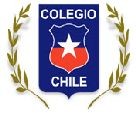 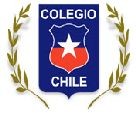 Comunicado UTP N°9, 02 de Julio  2020Estimados Padres, apoderados y estudiantes:Con el propósito de mantener la información actualizada en lo referido al apoyo pedagógico que hemos implementado en el contexto de pandemia por COVID 19 señalamos lo siguiente:Durante el lunes 06 y el viernes 10 de Julio se desarrollará la tercera semana se clases en línea que se está implementando desde el ciclo de Enseñanza Media con el objetivo de continuar fortaleciendo el apoyo pedagógico a los estudiantes como lo ha instruido el MINEDUC desde el comienzo del periodo de la suspensión de clases.Durante las dos primeras semanas de clases en línea se ha concentrado el esfuerzo en cumplir con el  100% de las  clases programadas  en el horario y pese a algunas situaciones puntuales de carácter técnico  que han significado la suspensión parcial  de algunos momentos de alguna clase o dificultad para grabar en algunas oportunidades esto no ha impedido que las clases en general se hayan desarrollado adecuadamenteEl promedio de asistencia de los cursos según lo informado por los docentes es aproximadamente de 32 estudiantes por curso en cada clase. Continua siendo positivo el balance de los profesores en relación con   la percepción   que el espacio de la clase virtual ha sido muy ´positivo como instancia académica y  de encuentro con los estudiantes, han destacado que los estudiantes cumplen en general y respetuosamente el protocolo establecido y cuidan el ambiente de la clase.Es fundamental y necesario que todos los estudiantes que ya se han conectado a las clases en línea puedan multiplicar la convocatoria hacia sus compañeros que aún no se conectan ni participan de esta instancia académica. Insistimos  en el hecho que todas las instancias del apoyo pedagógico son relevantes para el año escolar en las condiciones en las cuales nos encontramos Insistimos en el llamado a nuestros estudiantes a sumarse a las clases en línea a comunicar y motivar a los compañeros que aún no se suman a este proceso para que lo hagan y les invitamos a seguir participando de este espacio con el respeto y la colaboración que lo han hecho durante esta primera semana ya que esto es beneficioso para todos quienes esperan aprender y sacar adelante este año escolarFinalmente les recordamos que ante cualquier situación técnica o de fuerza mayor que escape de la voluntad del profesor o la escuela y que impida realizar una clase programada en línea nuestro compromiso de publicar el material de la clase en classroom está vigente. Lo mismo se aplica para los estudiantes que por alguna razón no pueden conectarse a alguna de las clases pueden revisar la información en classroom bajo los términos que establece el protocolo.                Atte.Fernando Ramírez B.UTP. Ciclo de Enseñanza MediaColegio Chile.